Supplementary tablesTable S1. List of dandelion accessions included in the studyTable S2. Gradient elution timetable used for the LC-UV methodTable S3. Characterisation of variation for dandelion populations included in the study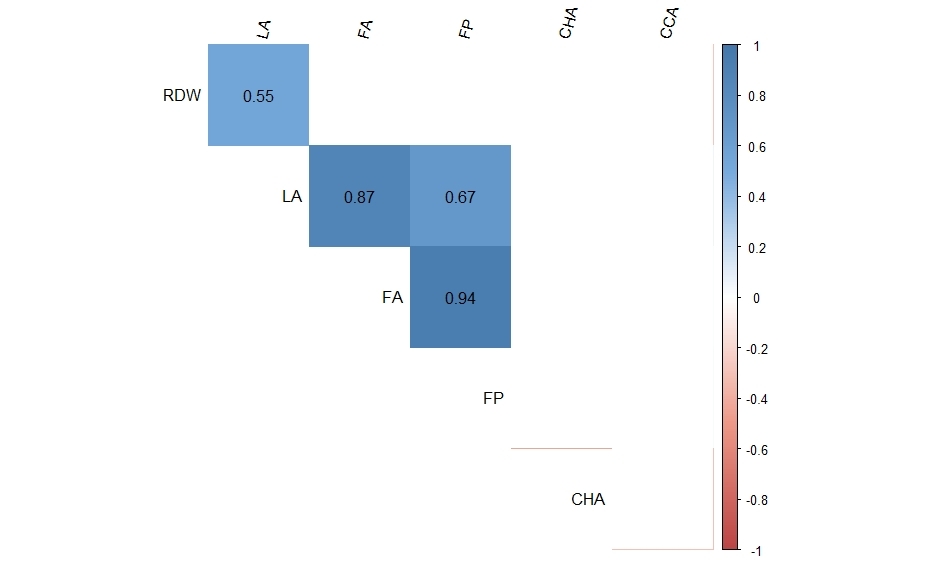 Fig. S1. Correlations among observed traits (RDW – root dry weight, FA -flower area, LA-leaf area, FP -flower proportion) of common dandelion using Person correlation coefficients is displayed as heat map. Only significant (p < 0.05) correlations are presented.Accession nameCountry of originBiological status of populationDonor institutions or GPS of collection site in wild, height above sea levelGludaLatvia, Jelgavas novads, Glūdas pagasts wild N 56°37'35.774", E 23°29'38.133", 94 mRubuliLatvia, Rubuļi, Saldus novads, Zaņas pagasts, wild N 56°28'38.58", E 22°14'43.80", 73 mKuldigaLatvia, Kuldīgas novads, Pelču pagastswild 56°56'17.7"N 22°01'37.1"E, 22 mMundigciemsLatvia, Mundigciems, Lībagu pagasts,  Talsu novadswild N 57˚13' 8.95", E 22˚35'5.2079, 90 mRadzinciemsLatvia, Radziņciems, Tukuma novads, Smārdes pagasts, wild 56°59'06.2"N 23°15'36.6"E, 27 mMarupeLatvia, Vētras, Mārupes novads, Mārupes pagastswild 56°51'15.4"N 24°00'10.4"E, 9 mTujaLatvia, Tūja, Limbažu novads, Liepupes pagastswild N 57°30'11.3", E 24°22'55.7", 6 mTuraidaLatvia, Turaida, Siguldas novads, Krimuldas pagastswild N 57°11'37.1", E 24°50'30.5", 96 mRenceniLatvia, Rencēni, Cēsu novads, Amatas pagastswild N 57°11'34.2", E 25°19'20.3", 174 mPriekuliLatvia, Lidlauks, Cēsu novads, Priekuļu pagastswild N 57°19'18.1", E 25°18'52.7", 113 mZoseniLatvia, Spolgas, Cēsu novads, Zosēnu pagastswild N 57°09'59.6", E 25°47'48.3", 186 mGaizinkalnsLatvia, Gaiziņkalns, Madonas novads, Vestienas pagastswild N 56°52'50.7", E 25°56'33.3", 238 mVecumniekiLatvia, Bauskas novads, Vecumnieku pagastswild N 56°36'48.75", E24°30'48.12", 28 mTA008Germanyunknowncommercial sourceNovelleGermanyunknowncommercial sourceTime(min)Mobile phase A(% v/v)Mobile phase B(% v/v)090100-1390-7810-2213-1478-6022-4014-18604018-2060-9040-10ParametersRangeRangeMeanSDCV%ParametersMinMaxMeanSDCV%Plant leaf area, cm275813291098.3172.715.7Flower area, cm265.9270181.462.534.5Flower proportion, %8.620.115.63.522.2Weight of fresh root, g165399297.866.922.5Weight of dry root, g4711786.920.923.5Yield of fresh roots, kg ha-15505132979925.82226.722.4Yield of dry roots, kg ha-1155838962894.5689.823.3CHA, %0.0280.1230.0640.03934.6CCA, %0.0490.1530.1040.02625.1